Publicado en  el 23/12/2016 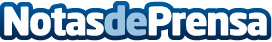 Extremadura supera el umbral epidémico de la gripo, con 120 casos de cada 100 mil habitantesDatos de contacto:Nota de prensa publicada en: https://www.notasdeprensa.es/extremadura-supera-el-umbral-epidemico-de-la Categorias: Medicina Extremadura http://www.notasdeprensa.es